ДО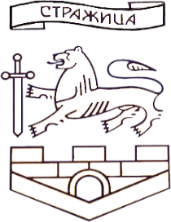 КМЕТА НАОБЩИНА СТРАЖИЦАВх. № …………./………… г.З А Я В Л Е Н И Еза установяване на жилищни нужди – картотекиране и издаване на удостоверение(Уникален идентификатор на административната услуга - 2105)От …………………………………………………………………………………..………….(посочете трите имена на физическото лице или наименованието на юридическото лице)ЕГН/ЕИК…………………………………….., постоянен/настоящ адрес или адрес на управление на юридическото лице: гр./с. ……………………........................................, община………………..……….……, област………………..……………………………., ул. (ж.к.) …………………....., тел.: ……….........., електронна поща ............................................юридическото лице се представлява от ………………………………………………………………………………………………………………………………………………………(трите имена на представителя/пълномощника и ЕГН)№/дата на пълномощното …………………………………….Г-Н КМЕТ,Желая …………………………………..……………………………………………………….…………………………………………………………………………………………………...….………………………………………………………………………………………………………………………………………………………………………………………………………………………………………………………………………………………………………………………………………………………………………………………………………Прилагам следните документи: Документ за платена такса, освен ако плащането е извършено по електронен път.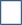  Плащането е извършено по електронен път (отбележете със знак Х, когато плащането е извършено по електронен път).2. ………………………………………………………………………………………………3………………………………………………………………………………………………..   …………………………………………………………………………………………………………………….Желая да получа резултата от административната услуга:лично или с нотариално заверено пълномощно или друг документ (например съдебно разпореждане) на гише от звеното за административно обслужване - ЦАО.  чрез лицензиран пощенски оператор на адрес: .....................................................................................................................................................................................................,като декларирам, че пощенските разходи са за моя сметка, платими при получаването на акта за вътрешни пощенски пратки, и съм съгласен документите да бъдат пренасяни от оператора за служебни цели. Индивидуалният административен акт да бъде изпратен:• като вътрешна препоръчана пощенска пратка;• като вътрешна куриерска пратка;• като международна препоръчана пощенска пратка.      чрез Системата за сигурно електронно връчване (ССЕВ); по електронен път на електронна поща ............................................................................Дата: ….…….. 20…… год.						Заявител: ………………..гр. Стражица										(подпис)